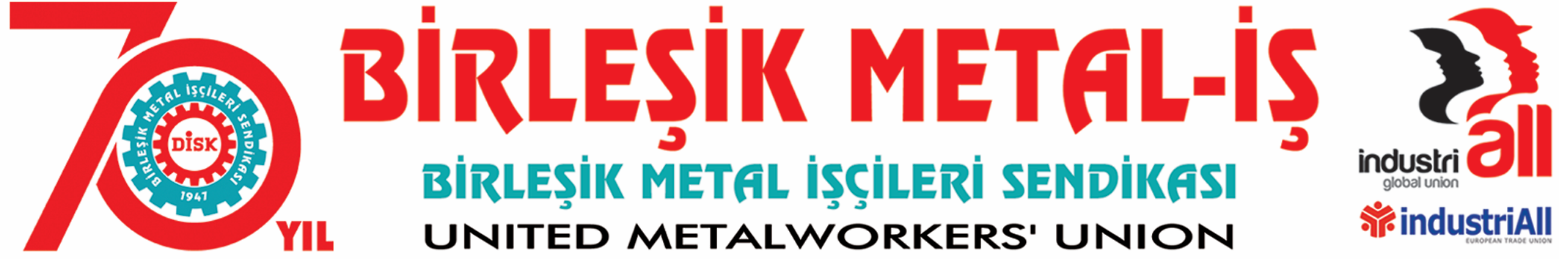 BASIN BÜLTENİ
23.11.2017İşten çıkarılan POSCO ASSAN İşçileri
Kibar Holding önünde basın açıklaması yapacaklar
Güney Koreli POSCO grubu ile yerli ortağı Kibar Holding, İzmit’te kurulu POSCO ASSAN’da sendikal hak ve örgütlenme özgürlüğünü hiçe sayıyor; uluslararası sözleşmeler, Anayasamız ve yasalarımızla güvence altına alınmış haklarına sahip çıkan işçileri, gruplar halinde işten çıkartıyor.Koreli sermaye grubuna uyarı olarak 23 Kasım Perşembe günü Güney Kore Başkonsolosluğu önünde kitlesel bir basın açıklaması yaptık..Bu kez şirketin yerli ortağını protesto için işten atılan işçilerle birlikte Kibar Holding önünde olacağız.POSCO ASSAN’da işten atılan işçilerin haklı taleplerini kamuoyunu ile paylaşmak, 
Kibar Holding’i protesto etmek amacıyla;
Yarın  (24 Kasım, Cuma) Saat: 12.00’de
Zorlu Center binası önünde basın açıklaması yapılacaktır..POSCO ASSAN TST ÇELİK SANAYİ A.Ş işyerinde üç kuruşa çalıştırılan, kendilerine verilen sözler tutulmayan, iş kazası riskiyle çalışan işçiler, haklarını aramak için sendikalaştılar, Birleşik Metal-İş’e üye oldular. Hemen ardından işyerinde sendikasız ve kölelik koşullarında işçi çalıştırmaya alışan ve sendikal örgütlülüğe tahammül gösteremeyen işveren tarafından işçilere baskı uygulanmaya,  göstermelik gerekçelerle işçi atılmaya başlandı. Bugün itibariyle; 80 işçinin iş akti fesh edilmiş durumda...POSCO ASSAN’da yaşananlar sendikal hak ve örgütlenme özgürlüğüne gösterilen tahammülsüzlüğün açık göstergesidir.  Sendikalı olmak suç değil, sendikalı olduğu için, yani Anayasal hakkını kullandığı için işçiyi işten atmak suçtur.İşten atılan işçilerle birlikte Sendikamız yönetici ve temsilcilerinin katılımıyla, Genel Başkanımızın yapacağı basın açıklamasına davetlisiniz.24 Kasım 2017, Cuma
Saat: 12.00
Kibar Holding önü (Zorlu Center, Levazım Mh. Koru Sk. No:2  Beşiktaş/İstanbul)BİRLEŞİK METAL-İŞ SENDİKASIGenel Yönetim Kurulu